Domaine des Grottes de HanQuestionsFasciculesRéponses1213 degrés Celsius1,5 km508 marchesFlash non autorisésChiens autorisés3 étoiles au Guide MichelinAttraction touristique reconnue 5 soleils par le Commissariat Général au TourismeAttraction touristique Départ en tramway centenaire (3km)Visite guidée en français et autres languesSplendides concrétionsSon et lumières dans la « Salle d’Armes »Salle du dôme gigantesque (145m de haut)Sortie par la rivière souterraine sur de grandes passerelles suspenduesOuverture d’une nouvelle salle (exceptionnelle, les Draperies, et ses reflet magiques22FauxVraiVraifaux3180 – 100 kg1 m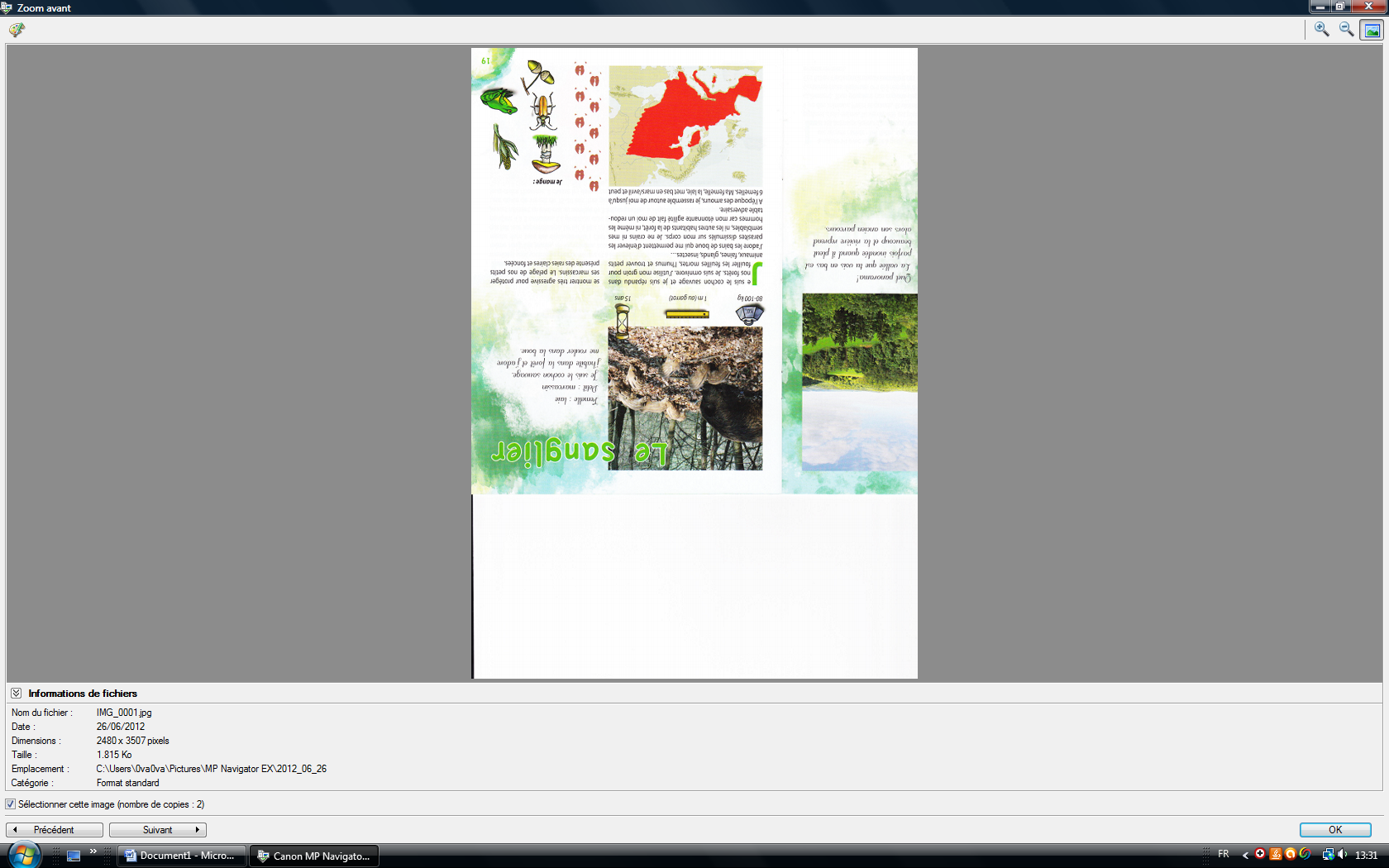 15 ans LaieChampignon, blé, insectes, grenouilles, gland donc je suis un omnivoreMars /avrilMe rouler dans la boue 50 kg1m 70 de long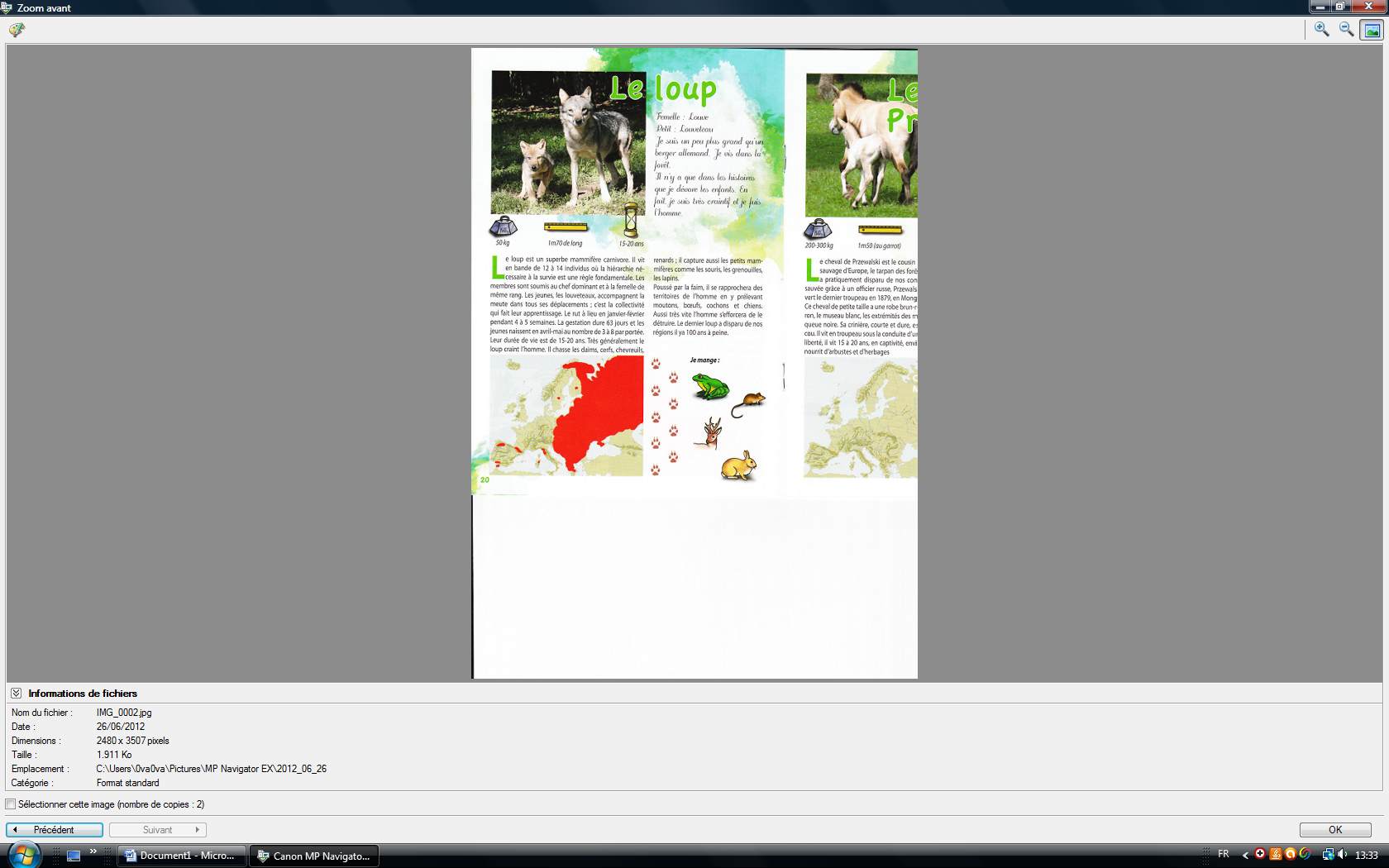 15-20 ansLouve Grenouilles, cerfs, souris, lapins (animaux) donc je suis un (mammifère) carnivoreEurope et Asie42La ferme (3 infos)Tea-roomGlacier de qualitéA côté de la terrasse, une plaine de jeux accessibilité en partie au PMRMini ferme avec animaux familiersLe pavillon (3 infos)Restaurant-brasserieEn bord de rivière Près de la sortie de la grotteGrande terrasse52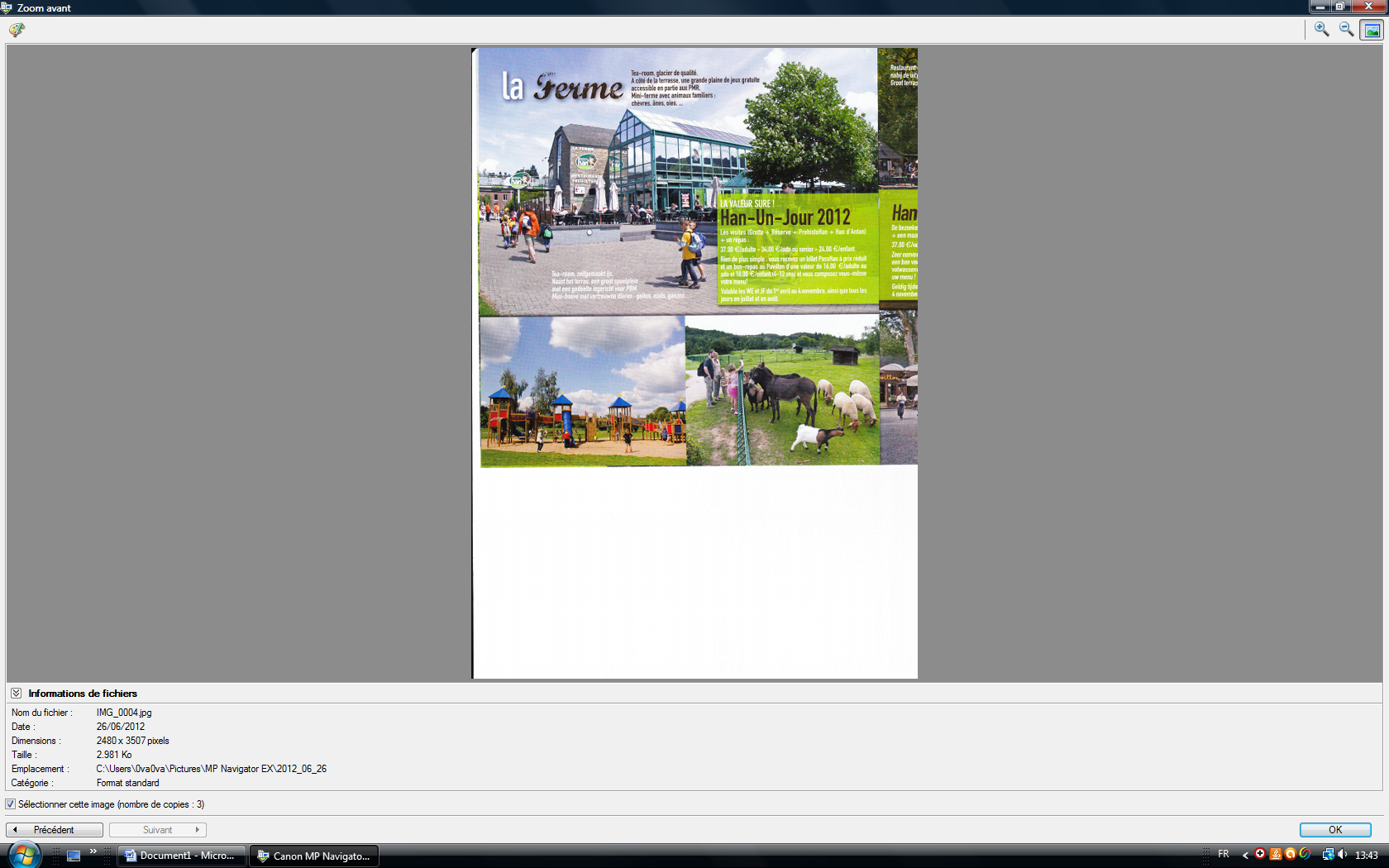 Voir fascicule 2   p.5611 Draperies2 Colonnes3 Stalagmites4 Coulée5 Gours6 Stalactites71La plus grosse stalagmite de la grotte de Han. 81Dans un couloir, derrière la porte métallique qu’on peut voir à la sortie de la grotte.92Le mois de janvier102Brun : 1 au 31 janvier - 1 au 17 février, 20,27 et 29 février – 2,5,7,9,12,14,16,19,21,23,26,28,30 mars – 3,10,17,24 septembre – 1,8,15,22 octobre - 5,7,9,12,14,16,19,21,23,26,28,30 novembre – du 1 au 21 , 25 décembre102Vert foncé : 18,19,21,22,23,24,25,26,28 février – 1,3,4,6,8,10,11,13,15,17,18,20,22,24,25,27,29 mars - 6,8,10,11,13,15,17,18,20,22,24,25,27,29 novembre – 22,23,24,26,28,28,29,30,31 décembre102Vert clair : 31 mars – 1 au 7 avril, 10 au 30 avril – 4 au 7, 11 au 14, 18 au 21, 25 au 28 septembre – 2 au 7, 9 au 14, 16 au 21, 23 au 31 octobre – 1 au 4 novembre102Vert très clair : 2 au 4, 7 au 11, 14 au 16, 21 au 25, 29 au 31 mai – 1, 4 au 8, 11 au 15, 18 au 22, 25 au 29 juin102Jaune : 8 et 9 avril – 1,5,6,12,13,17,18,19,20,26,27,28 mai – 2,3,9,10,16,17,23,24,30 juin – 1 au 13 juillet – 27 au 31 août102Orange : 14 au 31 juillet – 27 au 31  août111 et/ou 2Domaine des grottes de HanRue Joseph (J.) Lamotte, 25580 Han-sur-Lesse12250.1255 N – 5.1871 E131 et/ou 2084/37.72.13 ou +3284/37.72.13084/37.77.12 ou +3284/37.77.12info@grotte-de-han.bewww.grotte-de-han.be142L’AvenirJDERegattaPersil